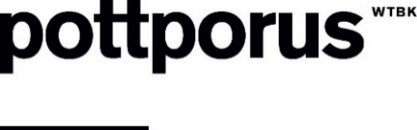                    Pottporus e.V.
                       Dorstener Straße 262
                       44625 Herne
                       www.pottporus.de
Bewerbungsformular  
  Urban Arts Residenzprogramm..
• Dieses Bewerbungsformular bitte als PDF oder Word-Dokument ausschließlich per Mail senden an 
    → info@pottporus.de 
• Die Bewerbungsfrist für beide Residenzen endet am 19.07.2020
• Bei der Bewerbung von Kollektiven bitte die Angaben 1. – 3. für alle Beteiligten ausfüllen.Bewerbung für folgende Residenz (entsprechendes Kästchen bitte mit X markieren):

          Residenz 1 im Zeitraum vom 24.08. – 23.09.2020

          Residenz 2 im Zeitraum vom 09.11. – 11.12.2020
1. Name / Adresse / Telefon (mobil) / E-Mail-Adresse 2. Kurzbiografie3. Auswahl von 3 Projekten / Produktionen / Kollaborationen, in denen als Künstler*in mitgewirkt wurde Links zu diesen Arbeiten:

4. Beschreibung des Recherchevorhabens (max. 3000 Zeichen)
Anlage zur Bewerbung: 
Portraitfotos von allen Beteiligten